Have a go at trying to make one of these, just using things you find around the house!If you’re feeling really adventurous, can you make the entire outfit?  Remember, only use things you can find in your home!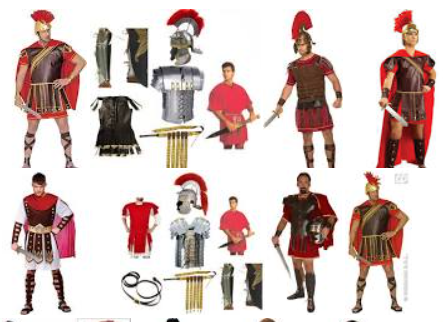 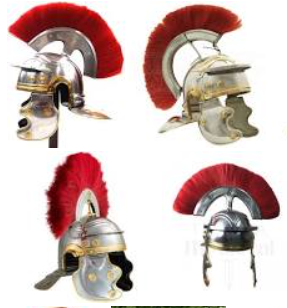 